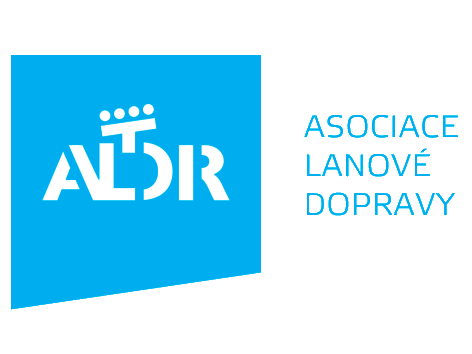 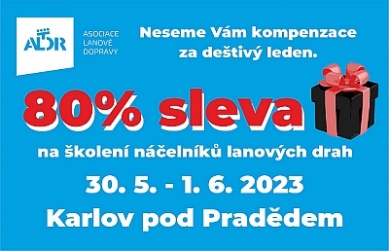 P Ř I H L Á Š K ANA ŠKOLENÍ K ZÍSKÁNÍ PROFESNÍ KVALIFIKACE  VEDOUCÍ PROVOZU LANOVÉ DRÁHYZávazně přihlašujeme účastníka(y) na školení Vedoucí provozu lanové dráhy pořádaného Asociací lanové dopravy ve dnech 30.5. - 1. 6. 2023 v Karlově pod Pradědem. V____________________      Dne__________________  Razítko (podpis)______________________  Pozor: Všechna pole jsou povinná, bez nich nebude možno vystavit nebo doručit certifikát o získání profesní kvalifikace.  Slevy za státní zkoušku budou vypočteny v zálohové faktuře na základě závazně přihlášených účastníků.ČLENSKÉ SLEVY BUDU ZAPOČÍTÁNY NA VÝSLEDNÉ FAKTUŘE.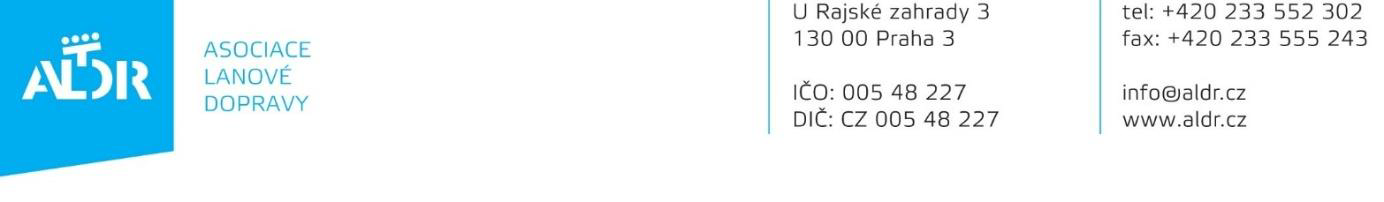 Název organizace/zaměstnavatel:  Adresa:  IČO:  Fakturační adresa (pokud je se liší viz. výše):  V zastoupení (jméno, příjmení)  Účastníci školení (1. účastník):  Jméno a příjmení, titul:  Jméno a příjmení, titul:  Jméno a příjmení, titul:  Datum narození:  Datum narození:  Datum narození:  Adresa trvalého bydliště:  Adresa trvalého bydliště:  Adresa trvalého bydliště:  Email:  Email:  Email:  Telefon:  Telefon:  Telefon:  Rodné číslo:  Rodné číslo:  Rodné číslo:  Místo narození:  Místo narození:  Místo narození:  Ubytování s plnou penzí, občerstvením během přednášek a rautovou večeří (4.290 č vč. DPH)  Ubytování s plnou penzí, občerstvením během přednášek a rautovou večeří (4.290 č vč. DPH)  Ubytování s plnou penzí, občerstvením během přednášek a rautovou večeří (4.290 č vč. DPH)  ANO       x       NEUbytování s plnou penzí, občerstvením během přednášek a rautovou večeří (3.890 č vč. DPH)  ČLEN ALDRUbytování s plnou penzí, občerstvením během přednášek a rautovou večeří (3.890 č vč. DPH)  ČLEN ALDRUbytování s plnou penzí, občerstvením během přednášek a rautovou večeří (3.890 č vč. DPH)  ČLEN ALDRANO       x       NEPoplatek za školení (3.899 Kč vč. DPH)Poplatek za školení (3.899 Kč vč. DPH)Poplatek za školení (3.899 Kč vč. DPH)ANO       x       NEPoplatek za školení ČLEN ALDR SLEVA 80% (560 Kč vč. DPH)Poplatek za školení ČLEN ALDR SLEVA 80% (560 Kč vč. DPH)Poplatek za školení ČLEN ALDR SLEVA 80% (560 Kč vč. DPH)ANO       x       NEStátní zkouška pro získání profesní kvalifikace Vedoucí provozu lanové dráhy(Člen ALDR I. účastník 5.000 Kč vč. DPH, každý II. účastník ZDARMA, nečlen ALDR 10.000Kč vč. DPH)Státní zkouška pro získání profesní kvalifikace Vedoucí provozu lanové dráhy(Člen ALDR I. účastník 5.000 Kč vč. DPH, každý II. účastník ZDARMA, nečlen ALDR 10.000Kč vč. DPH)Státní zkouška pro získání profesní kvalifikace Vedoucí provozu lanové dráhy(Člen ALDR I. účastník 5.000 Kč vč. DPH, každý II. účastník ZDARMA, nečlen ALDR 10.000Kč vč. DPH)ČLEN      x        NEČLENÚčastníci školení (2. účastník):  Jméno a příjmení, titul:  Jméno a příjmení, titul:  Jméno a příjmení, titul:  Datum narození:  Datum narození:  Datum narození:  Adresa trvalého bydliště:  Adresa trvalého bydliště:  Adresa trvalého bydliště:  Email:  Email:  Email:  Telefon:  Telefon:  Telefon:  Rodné číslo:  Rodné číslo:  Rodné číslo:  Místo narození:  Místo narození:  Místo narození:  Ubytování s plnou penzí, občerstvením během přednášek a rautovou večeří (4.290 č vč. DPH)  Ubytování s plnou penzí, občerstvením během přednášek a rautovou večeří (4.290 č vč. DPH)  Ubytování s plnou penzí, občerstvením během přednášek a rautovou večeří (4.290 č vč. DPH)  ANO       x       NEUbytování s plnou penzí, občerstvením během přednášek a rautovou večeří (3.890 č vč. DPH)  ČLEN ALDRUbytování s plnou penzí, občerstvením během přednášek a rautovou večeří (3.890 č vč. DPH)  ČLEN ALDRUbytování s plnou penzí, občerstvením během přednášek a rautovou večeří (3.890 č vč. DPH)  ČLEN ALDRANO       x       NEPoplatek za školení (3.899 Kč vč. DPH)Poplatek za školení (3.899 Kč vč. DPH)Poplatek za školení (3.899 Kč vč. DPH)ANO       x       NEPoplatek za školení ČLEN ALDR SLEVA 80% (560 Kč vč. DPH)Poplatek za školení ČLEN ALDR SLEVA 80% (560 Kč vč. DPH)Poplatek za školení ČLEN ALDR SLEVA 80% (560 Kč vč. DPH)ANO       x       NEStátní zkouška pro získání profesní kvalifikace Vedoucí provozu lanové dráhy(Člen I. účastník ALDR 5.000 Kč vč. DPH, každý II. účastník ZDARMA, nečlen ALDR 10.000Kč vč. DPH)Státní zkouška pro získání profesní kvalifikace Vedoucí provozu lanové dráhy(Člen I. účastník ALDR 5.000 Kč vč. DPH, každý II. účastník ZDARMA, nečlen ALDR 10.000Kč vč. DPH)Státní zkouška pro získání profesní kvalifikace Vedoucí provozu lanové dráhy(Člen I. účastník ALDR 5.000 Kč vč. DPH, každý II. účastník ZDARMA, nečlen ALDR 10.000Kč vč. DPH)ČLEN      x        NEČLENÚčastníci školení (3. účastník):  Jméno a příjmení, titul:  Jméno a příjmení, titul:  Jméno a příjmení, titul:  Datum narození:  Datum narození:  Datum narození:  Adresa trvalého bydliště:  Adresa trvalého bydliště:  Adresa trvalého bydliště:  Email:  Email:  Email:  Telefon:  Telefon:  Telefon:  Rodné číslo:  Rodné číslo:  Rodné číslo:  Místo narození:  Místo narození:  Místo narození:  Ubytování s plnou penzí, občerstvením během přednášek a rautovou večeří (4.290 č vč. DPH)  Ubytování s plnou penzí, občerstvením během přednášek a rautovou večeří (4.290 č vč. DPH)  Ubytování s plnou penzí, občerstvením během přednášek a rautovou večeří (4.290 č vč. DPH)  ANO       x       NEUbytování s plnou penzí, občerstvením během přednášek a rautovou večeří (3.890 č vč. DPH)  ČLEN ALDRUbytování s plnou penzí, občerstvením během přednášek a rautovou večeří (3.890 č vč. DPH)  ČLEN ALDRUbytování s plnou penzí, občerstvením během přednášek a rautovou večeří (3.890 č vč. DPH)  ČLEN ALDRANO       x       NEPoplatek za školení (3.899 Kč vč. DPH)Poplatek za školení (3.899 Kč vč. DPH)Poplatek za školení (3.899 Kč vč. DPH)ANO       x       NEPoplatek za školení ČLEN ALDR SLEVA 80% (560 Kč vč. DPH)Poplatek za školení ČLEN ALDR SLEVA 80% (560 Kč vč. DPH)Poplatek za školení ČLEN ALDR SLEVA 80% (560 Kč vč. DPH)ANO       x       NEStátní zkouška pro získání profesní kvalifikace Vedoucí provozu lanové dráhy(Člen ALDR I. účastník 5.000 Kč vč. DPH, každý II. účastník ZDARMA, nečlen ALDR 10.000Kč vč. DPH)Státní zkouška pro získání profesní kvalifikace Vedoucí provozu lanové dráhy(Člen ALDR I. účastník 5.000 Kč vč. DPH, každý II. účastník ZDARMA, nečlen ALDR 10.000Kč vč. DPH)Státní zkouška pro získání profesní kvalifikace Vedoucí provozu lanové dráhy(Člen ALDR I. účastník 5.000 Kč vč. DPH, každý II. účastník ZDARMA, nečlen ALDR 10.000Kč vč. DPH)ČLEN      x        NEČLENÚčastníci školení (4. účastník):  Jméno a příjmení, titul:  Jméno a příjmení, titul:  Jméno a příjmení, titul:  Datum narození:  Datum narození:  Datum narození:  Adresa trvalého bydliště:  Adresa trvalého bydliště:  Adresa trvalého bydliště:  Email:  Email:  Email:  Telefon:  Telefon:  Telefon:  Rodné číslo:  Rodné číslo:  Rodné číslo:  Místo narození:  Místo narození:  Místo narození:  Ubytování s plnou penzí, občerstvením během přednášek a rautovou večeří (4.290 č vč. DPH)  Ubytování s plnou penzí, občerstvením během přednášek a rautovou večeří (4.290 č vč. DPH)  Ubytování s plnou penzí, občerstvením během přednášek a rautovou večeří (4.290 č vč. DPH)  ANO       x       NEUbytování s plnou penzí, občerstvením během přednášek a rautovou večeří (3.890 č vč. DPH)  ČLEN ALDRUbytování s plnou penzí, občerstvením během přednášek a rautovou večeří (3.890 č vč. DPH)  ČLEN ALDRUbytování s plnou penzí, občerstvením během přednášek a rautovou večeří (3.890 č vč. DPH)  ČLEN ALDRANO       x       NEPoplatek za školení (3.899 Kč vč. DPH)Poplatek za školení (3.899 Kč vč. DPH)Poplatek za školení (3.899 Kč vč. DPH)ANO       x       NEPoplatek za školení ČLEN ALDR SLEVA 80% (560 Kč vč. DPH)Poplatek za školení ČLEN ALDR SLEVA 80% (560 Kč vč. DPH)Poplatek za školení ČLEN ALDR SLEVA 80% (560 Kč vč. DPH)ANO       x       NEStátní zkouška pro získání profesní kvalifikace Vedoucí provozu lanové dráhy(Člen ALDR I. účastník 5.000 Kč vč. DPH, každý II. účastník ZDARMA, nečlen ALDR 10.000Kč vč. DPH)Státní zkouška pro získání profesní kvalifikace Vedoucí provozu lanové dráhy(Člen ALDR I. účastník 5.000 Kč vč. DPH, každý II. účastník ZDARMA, nečlen ALDR 10.000Kč vč. DPH)Státní zkouška pro získání profesní kvalifikace Vedoucí provozu lanové dráhy(Člen ALDR I. účastník 5.000 Kč vč. DPH, každý II. účastník ZDARMA, nečlen ALDR 10.000Kč vč. DPH)ČLEN      x        NEČLENÚčastníci školení (5. účastník):  Jméno a příjmení, titul:  Jméno a příjmení, titul:  Jméno a příjmení, titul:  Datum narození:  Datum narození:  Datum narození:  Adresa trvalého bydliště:  Adresa trvalého bydliště:  Adresa trvalého bydliště:  Email:  Email:  Email:  Telefon:  Telefon:  Telefon:  Rodné číslo:  Rodné číslo:  Rodné číslo:  Místo narození:  Místo narození:  Místo narození:  Ubytování s plnou penzí, občerstvením během přednášek a rautovou večeří (4.290 č vč. DPH)  Ubytování s plnou penzí, občerstvením během přednášek a rautovou večeří (4.290 č vč. DPH)  Ubytování s plnou penzí, občerstvením během přednášek a rautovou večeří (4.290 č vč. DPH)  ANO       x       NEUbytování s plnou penzí, občerstvením během přednášek a rautovou večeří (3.890 č vč. DPH)  ČLEN ALDRUbytování s plnou penzí, občerstvením během přednášek a rautovou večeří (3.890 č vč. DPH)  ČLEN ALDRUbytování s plnou penzí, občerstvením během přednášek a rautovou večeří (3.890 č vč. DPH)  ČLEN ALDRANO       x       NEPoplatek za školení (3.899 Kč vč. DPH)Poplatek za školení (3.899 Kč vč. DPH)Poplatek za školení (3.899 Kč vč. DPH)ANO       x       NEPoplatek za školení ČLEN ALDR SLEVA 80% (560 Kč vč. DPH)Poplatek za školení ČLEN ALDR SLEVA 80% (560 Kč vč. DPH)Poplatek za školení ČLEN ALDR SLEVA 80% (560 Kč vč. DPH)ANO       x       NEStátní zkouška pro získání profesní kvalifikace Vedoucí provozu lanové dráhy(Člen ALDR I. účastník 5.000 Kč vč. DPH, každý II. účastník ZDARMA, nečlen ALDR 10.000Kč vč. DPH)Státní zkouška pro získání profesní kvalifikace Vedoucí provozu lanové dráhy(Člen ALDR I. účastník 5.000 Kč vč. DPH, každý II. účastník ZDARMA, nečlen ALDR 10.000Kč vč. DPH)Státní zkouška pro získání profesní kvalifikace Vedoucí provozu lanové dráhy(Člen ALDR I. účastník 5.000 Kč vč. DPH, každý II. účastník ZDARMA, nečlen ALDR 10.000Kč vč. DPH)ČLEN      x        NEČLEN